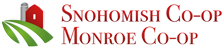 3E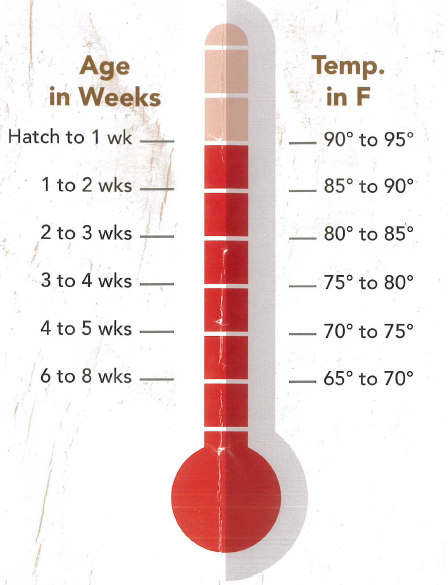 